National FFA Convention ApplicationPlease complete the following application and return to Mr. Bringle by August 30. Only completed applications will be accepted. All applications will be reviewed the following week and participants will be notified by September 6 whether or not they are going.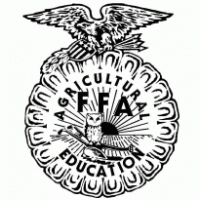 Dates: Tuesday October 29- Friday November 2Location: Louisville, KYPrice $275Convention Price Breakdown:Hotel: $165.00Registration: $60Concert: $35Hypnotist: $15*****Please note that if your grades or conduct do not allow you to go, you are still required to pay the full $275 unless someone else can take your spot.*****Name:														First				Middle			LastParent’s Name:											Phone Number: 											Email Address: 											Reason for joining FFA: 																																				If I am selected to go to National FFA Convention, I agree to pay the $275 registration fee in full by October 25. I also realize that if the full payment is not paid by then, I will have to relinquish my position as a participant and allow another student the opportunity to go to the convention. I also understand that by going to National FFA Convention, I am obligated to be a member of the FFA, as well as participate in leadership development while at the convention to include the career show, student workshops, and convention sessions.Student Signature								DateParent Signature								DatePlease write a one page paper answering the following questions.How will you ignite our chapter after you return from convention? Why should we select you to go?